AufgabenformularStandardillustrierende Aufgaben veranschaulichen beispielhaft Standards für Lehrkräfte, Lernende und Eltern.Aufgabe und Material: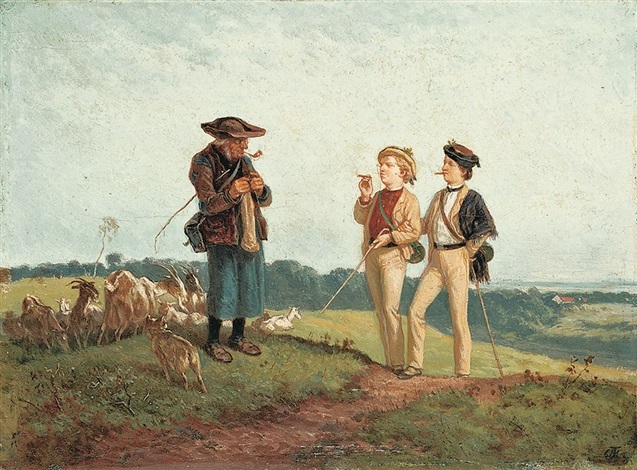 Hosemann, Theodor (Fried. Wilhelm Heinrich Th.). Der Uckermärker und die Importierten. 1864, © Grisebach GmbH. Verfügbar unter: http://www.artnet.de/k%C3%BCnstler/theodor-fried-wilhelm-heinrich-th-hosemann/der-uckerm%C3%A4rker-und-die-importierten-0KXf9TN2_N2faPU2tyjE5A2, Zugriff am: 27.10.2017Aufgabe:Manipuliere das Bild durch unterschiedliche Sprech- und Denkblasen; verändere die Inhalte der Blasen und damit auch die Bildaussage.Verwende unterschiedliche Schrifttypen auf weißem Grund, lege sie abwechselnd auf. LISUM 2017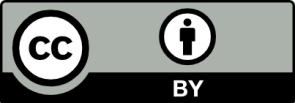 Ausgenommen: Bild Hosemann. „Der Uckermärker und die Importierten“, © Grisebach GmbH Erwartungshorizont:die (unkommentierte) Bildaussage wurde erfasst, ein Bezug zu heute hergestelltder Inhalt der Sprech- und Denkblasen stellt auf überraschende, witzige, absurde, romantische oder andere Weise einen Bezug zum Bild herdie Gestaltung der Schrifttypen wird als aussagefähiges Medium eingesetzt. LISUM 2017Ausgenommen: Bild „Der Uckermärker und die Importierten“  © Grisebach GmbHFachKunst, Sekundarstufe 1Kunst, Sekundarstufe 1Kunst, Sekundarstufe 1Name der Aufgabe (so wird sie im RLP-online angezeigt)Die ImportiertenDie ImportiertenDie ImportiertenKompetenzbereichGestaltenGestaltenGestaltenKompetenzÄsthetische Praktiken, Werkzeuge, Techniken und künstlerische Strategien anwendenÄsthetische Praktiken, Werkzeuge, Techniken und künstlerische Strategien anwendenÄsthetische Praktiken, Werkzeuge, Techniken und künstlerische Strategien anwendenNiveaustufe(n)F/GF/GF/GStandardDie Schülerinnen und Schüler können ihre zeichnerischen, (…) und medialen Gestaltungsfähigkeiten gezielt (…) anwenden.Die Schülerinnen und Schüler können ihre zeichnerischen, (…) und medialen Gestaltungsfähigkeiten gezielt (…) anwenden.Die Schülerinnen und Schüler können ihre zeichnerischen, (…) und medialen Gestaltungsfähigkeiten gezielt (…) anwenden.ggf. ThemenfeldComic und Animation, Identität und LebensweisenComic und Animation, Identität und LebensweisenComic und Animation, Identität und Lebensweisenggf. Bezug Basiscurriculum (BC) oder übergreifenden Themen (ÜT)ggf. Standard BCAufgabenformatAufgabenformatAufgabenformatAufgabenformatoffen	xoffen	xhalboffen	geschlossen	Erprobung im Unterricht:Erprobung im Unterricht:Erprobung im Unterricht:Erprobung im Unterricht:Datum Datum Jahrgangsstufe: Schulart: VerschlagwortungStrategien der AneignungStrategien der AneignungStrategien der Aneignung